STOČARSKA PROIZVODNJA / POTPORA ZA POVEĆANJE MATIČNOG STADA(obrazac SP – PPMS / 21)OPĆI PODACI O PODNOSITELJU ZAHTJEVA4.2.1. POVEĆANJE MATIČNOG STADA KUPNJOM  / zaokružiti mjeru za koju se podnosi Zahtjev           4.2.1.1. POTPORA ZA KUPNJU ŽENSKIH RASPLODNIH GRLA           4.2.1.2. POTPORA ZA KUPNJU MUŠKIH RASPOLODNIH GRLA4.2.2. POTPORA ZA UZGOJ RASPLODNOG PODMLATKA ZA POVEĆANJE MATIČNOG STADA  / zaokružiti mjeru za koju se podnosi Zahtjev           4.2.2.1. POTPORA ZA UZGOJ ŽENSKIH RASPOLODNIH GRLA           4.2.2.2. POTPORA ZA UZGOJ MUŠKIH RASPLODNIH GRLAOvom Zahtjevu prilažem:Popunjen i potpisan Prilog ZAHTJEVU ZA ISPLATU za prijavljenu potporuPosjednički list (brojno stanje životinja na farmi sa životnim brojevima koje se vodi kod HPA ) koji nije stariji od 15 dana do dana podnošenja Zahtjeva za isplatu  – izdaje se u ovlaštenoj veterinarskoj stanici  Preslika Zahtjeva za potporu za 2021. i 2020.godinu  – izvadak iz ARKOD-a Preslika Rješenja o upisu u Upisnik poljoprivrednih gospodarstva, obrti presliku Obrtnice ili Rješenja o upisu u obrtni registar, a pravne osobe presliku Rješenja o upisu u sudski registar / za udruge: preslika iz Registra udruga  / za zadruge: preslika Rješenja o osnivanju zadruge  Obostranu presliku: osobne iskaznice ili potvrdu o prebivalištu, Potvrda Banke o  žiro računu koji glasi na podnositelja prijaveIzjava o poreznoj obveziPotvrda Porezne uprave o nepostojanju duga prema državnom proračunuIzjava o korištenim potporama male vrijednostiIzjava o nepostojanju dvostrukog financiranjaRačun / Ugovor za kupnju rasplodnog grla sa Putnim listom za predmetna grlaDokaz o plaćanju predmetnog  Računa odn.  po Ugovoru( ispis prometa po žiro-računu, ovjereni R-1 za plaćanje na blagajni koji glasi na OPG, PG… )Sukladno članku 19. Programa potpora poljoprivredi i ruralnom razvoju na području Grada Novska za razdoblje 2016.- 2021. (''Službeni vjesnik Grada Novske'', broj  9/16, 15/18 i 74/20),Podnošenjem ovog Zahtjeva za isplatu obvezujem se zadržati grla za koje je ostvarena potpora 2021. godine u naredne tri godine.Korisnici za koje se utvrdi da u zadanom razdoblju ( naredne tri godine) nisu zadržali grla za koju im je potpora dodijeljena gube pravo na poticajna sredstva Grada Novska u slijedeće tri godine.Mjesto i datum: __________________________________Ispunio i za točnost podataka pod materijalnom i kaznenom odgovornošću, odgovara.Ime i prezime: ________________________________                                        potpis  :____________________________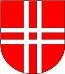 Grad NovskaUpravni odjel za gospodarstvo i poljoprivreduTrg dr. Franje Tuđmana 2, 44 330 Novskatel: 691 527, fax: 691 518, www.novska.hrPRIJAVA za dodjelu potpore / ZAHTJEV ZA ISPLATUNaziv OPG-a / obrta / tvrtke / zadruge / udrugeNaziv OPG-a / obrta / tvrtke / zadruge / udrugeOdgovorna osobaOdgovorna osobaAdresa OPG-a /sjedište obrta/tvrtke / zadruge  / udruge:Adresa OPG-a /sjedište obrta/tvrtke / zadruge  / udruge:Mjesto, ulica i broj:Mjesto, ulica i broj:Mjesto, ulica i broj:Mjesto, ulica i broj:Mjesto, ulica i broj:Mjesto, ulica i broj:Mjesto, ulica i broj:Mjesto, ulica i broj:Mjesto, ulica i broj:Mjesto, ulica i broj:Mjesto, ulica i broj:Mjesto, ulica i broj:Mjesto, ulica i broj:Mjesto, ulica i broj:Mjesto, ulica i broj:Mjesto, ulica i broj:Mjesto, ulica i broj:Mjesto, ulica i broj:Mjesto, ulica i broj:Mjesto, ulica i broj:Mjesto, ulica i broj:Mjesto, ulica i broj:Mjesto, ulica i broj:Mjesto, ulica i broj:Adresa OPG-a /sjedište obrta/tvrtke / zadruge  / udruge:Adresa OPG-a /sjedište obrta/tvrtke / zadruge  / udruge:Poštanski broj i mjesto:Poštanski broj i mjesto:Poštanski broj i mjesto:Poštanski broj i mjesto:Poštanski broj i mjesto:Poštanski broj i mjesto:Poštanski broj i mjesto:Poštanski broj i mjesto:Poštanski broj i mjesto:Poštanski broj i mjesto:Poštanski broj i mjesto:Poštanski broj i mjesto:Poštanski broj i mjesto:Poštanski broj i mjesto:Poštanski broj i mjesto:Poštanski broj i mjesto:Poštanski broj i mjesto:Poštanski broj i mjesto:Poštanski broj i mjesto:Poštanski broj i mjesto:Poštanski broj i mjesto:Poštanski broj i mjesto:Poštanski broj i mjesto:Poštanski broj i mjesto:Adresa OPG-a /sjedište obrta/tvrtke / zadruge  / udruge:Adresa OPG-a /sjedište obrta/tvrtke / zadruge  / udruge:Grad / Općina:Grad / Općina:Grad / Općina:Grad / Općina:Grad / Općina:Grad / Općina:Grad / Općina:Grad / Općina:Grad / Općina:Grad / Općina:Grad / Općina:Grad / Općina:Grad / Općina:Grad / Općina:Grad / Općina:Grad / Općina:Grad / Općina:Grad / Općina:Grad / Općina:Grad / Općina:Grad / Općina:Grad / Općina:Grad / Općina:Grad / Općina:Adresa OPG-a /sjedište obrta/tvrtke / zadruge  / udruge:Adresa OPG-a /sjedište obrta/tvrtke / zadruge  / udruge:Telefon / mob:Telefon / mob:Telefon / mob:Telefon / mob:Telefon / mob:Telefon / mob:Telefon / mob:Telefon / mob:Telefon / mob:Telefon / mob:Telefon / mob:Telefon / mob:Telefon / mob:Telefon / mob:Telefon / mob:Telefon / mob:Telefon / mob:Telefon / mob:Telefon / mob:Telefon / mob:Telefon / mob:Telefon / mob:Telefon / mob:Telefon / mob:Adresa OPG-a /sjedište obrta/tvrtke / zadruge  / udruge:Adresa OPG-a /sjedište obrta/tvrtke / zadruge  / udruge:E - pošta:E - pošta:E - pošta:E - pošta:E - pošta:E - pošta:E - pošta:E - pošta:E - pošta:E - pošta:E - pošta:E - pošta:E - pošta:E - pošta:E - pošta:E - pošta:E - pošta:E - pošta:E - pošta:E - pošta:E - pošta:E - pošta:E - pošta:E - pošta:Upisan je u Upisnik poljoprivrednih gospodarstva (MIBPG):Upisan je u Upisnik poljoprivrednih gospodarstva (MIBPG):Upisan je u Upisnik poljoprivrednih gospodarstva (MIBPG):Upisan je u Upisnik poljoprivrednih gospodarstva (MIBPG):Upisan je u Upisnik poljoprivrednih gospodarstva (MIBPG):Upisan je u Upisnik poljoprivrednih gospodarstva (MIBPG):Upisan je u Upisnik poljoprivrednih gospodarstva (MIBPG):Upisan je u Upisnik poljoprivrednih gospodarstva (MIBPG): OIB OIB OIB OIB OIB OIB OIB OIB OIB OIB OIB OIB OIB OIB OIB OIB OIB OIBNaziv banke:Naziv banke:Naziv banke:Naziv banke:Naziv banke:Naziv banke:Naziv banke:Naziv banke:Naziv banke:Naziv banke:Naziv banke:Naziv banke:Naziv banke:Naziv banke:Naziv banke:Naziv banke:Naziv banke:Naziv banke:Naziv banke:Naziv banke:Naziv banke:Naziv banke:Naziv banke:Naziv banke:Naziv banke:Naziv banke:IBAN / žiro računHHRČlan Udruge / Zadruge:da	neda	neda	neda	neda	neda	neda	neda	neda	neda	neda	neda	neda	neda	neda	neda	neda	neda	neda	neda	neda	neda	neda	neda	neda	neNaziv Udruge / Zadruge:Ekološki poljoprivrednikda	neda	neda	neda	neda	neda	neda	neMladi poljoprivrednik	da	neMladi poljoprivrednik	da	neMladi poljoprivrednik	da	neMladi poljoprivrednik	da	neMladi poljoprivrednik	da	neMladi poljoprivrednik	da	neMladi poljoprivrednik	da	neMladi poljoprivrednik	da	neMladi poljoprivrednik	da	neMladi poljoprivrednik	da	neMladi poljoprivrednik	da	neMladi poljoprivrednik	da	neMladi poljoprivrednik	da	neMladi poljoprivrednik	da	neMladi poljoprivrednik	da	neMladi poljoprivrednik	da	neMladi poljoprivrednik	da	neMladi poljoprivrednik	da	nePRILOG ZAHTJEVU ZA ISPLATU- POVEĆANJE MATIČNOG STADA U 2021.godiniPRILOG ZAHTJEVU ZA ISPLATU- POVEĆANJE MATIČNOG STADA U 2021.godiniPRILOG ZAHTJEVU ZA ISPLATU- POVEĆANJE MATIČNOG STADA U 2021.godiniPRILOG ZAHTJEVU ZA ISPLATU- POVEĆANJE MATIČNOG STADA U 2021.godiniPRILOG ZAHTJEVU ZA ISPLATU- POVEĆANJE MATIČNOG STADA U 2021.godiniPRILOG ZAHTJEVU ZA ISPLATU- POVEĆANJE MATIČNOG STADA U 2021.godiniPRILOG ZAHTJEVU ZA ISPLATU- POVEĆANJE MATIČNOG STADA U 2021.godiniPRILOG ZAHTJEVU ZA ISPLATU- POVEĆANJE MATIČNOG STADA U 2021.godiniPRILOG ZAHTJEVU ZA ISPLATU- POVEĆANJE MATIČNOG STADA U 2021.godiniPRILOG ZAHTJEVU ZA ISPLATU- POVEĆANJE MATIČNOG STADA U 2021.godiniPRILOG ZAHTJEVU ZA ISPLATU- POVEĆANJE MATIČNOG STADA U 2021.godiniPRILOG ZAHTJEVU ZA ISPLATU- POVEĆANJE MATIČNOG STADA U 2021.godiniPRILOG ZAHTJEVU ZA ISPLATU- POVEĆANJE MATIČNOG STADA U 2021.godiniPRILOG ZAHTJEVU ZA ISPLATU- POVEĆANJE MATIČNOG STADA U 2021.godiniPRILOG ZAHTJEVU ZA ISPLATU- POVEĆANJE MATIČNOG STADA U 2021.godiniPRILOG ZAHTJEVU ZA ISPLATU- POVEĆANJE MATIČNOG STADA U 2021.godiniPRILOG ZAHTJEVU ZA ISPLATU- POVEĆANJE MATIČNOG STADA U 2021.godiniPRILOG ZAHTJEVU ZA ISPLATU- POVEĆANJE MATIČNOG STADA U 2021.godiniPRILOG ZAHTJEVU ZA ISPLATU- POVEĆANJE MATIČNOG STADA U 2021.godini stanje 2020. stanje 2020. stanje 2020. stanje 2020. stanje 2020.GOVEDAGOVEDAKONJIKONJISVINJESVINJESVINJEOVCEOVCEOVCEKOZEKOZEKOZEMATIČNO STADOMATIČNO STADOMATIČNO STADOMMMATIČNO STADOMATIČNO STADOMATIČNO STADOŽŽVRSTAVRSTAKUPNJA 2021.KUPNJA 2021.KUPNJA 2021.KUPNJA 2021.KUPNJA 2021.KUPNJA 2021.KUPNJA 2021.KUPNJA 2021.KUPNJA 2021.KUPNJA 2021.KUPNJA 2021.KUPNJA 2021.KUPNJA 2021.2021. POVEĆANJE STADA IZ VLASTITOG UZGOJA2021. POVEĆANJE STADA IZ VLASTITOG UZGOJA2021. POVEĆANJE STADA IZ VLASTITOG UZGOJA2021. POVEĆANJE STADA IZ VLASTITOG UZGOJAVRSTAVRSTAKOMKOMKOMKOMRačunRačunRačunRačunIZNOS ULAGANJA knIZNOS ULAGANJA knIZNOS ULAGANJA knIZNOS ULAGANJA knIZNOS ULAGANJA knKOM.KOM.KOM.KOM.VRSTAVRSTAMMŽŽbroj / datum računabroj / datum računaIzdavatelj računaIzdavatelj računabez PDVbez PDVbez PDVsa PDVsa PDVMMŽŽUKUPNO ulaganjeUKUPNO ulaganjeUKUPNO ulaganjeUKUPNO ulaganjeUKUPNO ulaganjeUKUPNO ulaganjeUKUPNO ulaganjeUKUPNO ulaganjeUKUPNO ulaganjeUKUPNO ulaganjeSukladno članku 19. Programa potpora poljoprivredi i ruralnom razvoju na području Grada Novska za razdoblje 2016.- 2021. (''Službeni vjesnik Grada Novske'', broj  9/16, 15/18 i 74/20), podnošenjem ovog Zahtjeva za isplatu obvezujem se zadržati grla za koje je ostvarena potpora 2021.godine  u naredne tri godine u matičnom staduSukladno članku 19. Programa potpora poljoprivredi i ruralnom razvoju na području Grada Novska za razdoblje 2016.- 2021. (''Službeni vjesnik Grada Novske'', broj  9/16, 15/18 i 74/20), podnošenjem ovog Zahtjeva za isplatu obvezujem se zadržati grla za koje je ostvarena potpora 2021.godine  u naredne tri godine u matičnom staduSukladno članku 19. Programa potpora poljoprivredi i ruralnom razvoju na području Grada Novska za razdoblje 2016.- 2021. (''Službeni vjesnik Grada Novske'', broj  9/16, 15/18 i 74/20), podnošenjem ovog Zahtjeva za isplatu obvezujem se zadržati grla za koje je ostvarena potpora 2021.godine  u naredne tri godine u matičnom staduSukladno članku 19. Programa potpora poljoprivredi i ruralnom razvoju na području Grada Novska za razdoblje 2016.- 2021. (''Službeni vjesnik Grada Novske'', broj  9/16, 15/18 i 74/20), podnošenjem ovog Zahtjeva za isplatu obvezujem se zadržati grla za koje je ostvarena potpora 2021.godine  u naredne tri godine u matičnom staduSukladno članku 19. Programa potpora poljoprivredi i ruralnom razvoju na području Grada Novska za razdoblje 2016.- 2021. (''Službeni vjesnik Grada Novske'', broj  9/16, 15/18 i 74/20), podnošenjem ovog Zahtjeva za isplatu obvezujem se zadržati grla za koje je ostvarena potpora 2021.godine  u naredne tri godine u matičnom staduSukladno članku 19. Programa potpora poljoprivredi i ruralnom razvoju na području Grada Novska za razdoblje 2016.- 2021. (''Službeni vjesnik Grada Novske'', broj  9/16, 15/18 i 74/20), podnošenjem ovog Zahtjeva za isplatu obvezujem se zadržati grla za koje je ostvarena potpora 2021.godine  u naredne tri godine u matičnom staduSukladno članku 19. Programa potpora poljoprivredi i ruralnom razvoju na području Grada Novska za razdoblje 2016.- 2021. (''Službeni vjesnik Grada Novske'', broj  9/16, 15/18 i 74/20), podnošenjem ovog Zahtjeva za isplatu obvezujem se zadržati grla za koje je ostvarena potpora 2021.godine  u naredne tri godine u matičnom staduSukladno članku 19. Programa potpora poljoprivredi i ruralnom razvoju na području Grada Novska za razdoblje 2016.- 2021. (''Službeni vjesnik Grada Novske'', broj  9/16, 15/18 i 74/20), podnošenjem ovog Zahtjeva za isplatu obvezujem se zadržati grla za koje je ostvarena potpora 2021.godine  u naredne tri godine u matičnom staduSukladno članku 19. Programa potpora poljoprivredi i ruralnom razvoju na području Grada Novska za razdoblje 2016.- 2021. (''Službeni vjesnik Grada Novske'', broj  9/16, 15/18 i 74/20), podnošenjem ovog Zahtjeva za isplatu obvezujem se zadržati grla za koje je ostvarena potpora 2021.godine  u naredne tri godine u matičnom staduSukladno članku 19. Programa potpora poljoprivredi i ruralnom razvoju na području Grada Novska za razdoblje 2016.- 2021. (''Službeni vjesnik Grada Novske'', broj  9/16, 15/18 i 74/20), podnošenjem ovog Zahtjeva za isplatu obvezujem se zadržati grla za koje je ostvarena potpora 2021.godine  u naredne tri godine u matičnom staduSukladno članku 19. Programa potpora poljoprivredi i ruralnom razvoju na području Grada Novska za razdoblje 2016.- 2021. (''Službeni vjesnik Grada Novske'', broj  9/16, 15/18 i 74/20), podnošenjem ovog Zahtjeva za isplatu obvezujem se zadržati grla za koje je ostvarena potpora 2021.godine  u naredne tri godine u matičnom staduSukladno članku 19. Programa potpora poljoprivredi i ruralnom razvoju na području Grada Novska za razdoblje 2016.- 2021. (''Službeni vjesnik Grada Novske'', broj  9/16, 15/18 i 74/20), podnošenjem ovog Zahtjeva za isplatu obvezujem se zadržati grla za koje je ostvarena potpora 2021.godine  u naredne tri godine u matičnom staduSukladno članku 19. Programa potpora poljoprivredi i ruralnom razvoju na području Grada Novska za razdoblje 2016.- 2021. (''Službeni vjesnik Grada Novske'', broj  9/16, 15/18 i 74/20), podnošenjem ovog Zahtjeva za isplatu obvezujem se zadržati grla za koje je ostvarena potpora 2021.godine  u naredne tri godine u matičnom staduSukladno članku 19. Programa potpora poljoprivredi i ruralnom razvoju na području Grada Novska za razdoblje 2016.- 2021. (''Službeni vjesnik Grada Novske'', broj  9/16, 15/18 i 74/20), podnošenjem ovog Zahtjeva za isplatu obvezujem se zadržati grla za koje je ostvarena potpora 2021.godine  u naredne tri godine u matičnom staduSukladno članku 19. Programa potpora poljoprivredi i ruralnom razvoju na području Grada Novska za razdoblje 2016.- 2021. (''Službeni vjesnik Grada Novske'', broj  9/16, 15/18 i 74/20), podnošenjem ovog Zahtjeva za isplatu obvezujem se zadržati grla za koje je ostvarena potpora 2021.godine  u naredne tri godine u matičnom staduSukladno članku 19. Programa potpora poljoprivredi i ruralnom razvoju na području Grada Novska za razdoblje 2016.- 2021. (''Službeni vjesnik Grada Novske'', broj  9/16, 15/18 i 74/20), podnošenjem ovog Zahtjeva za isplatu obvezujem se zadržati grla za koje je ostvarena potpora 2021.godine  u naredne tri godine u matičnom staduSukladno članku 19. Programa potpora poljoprivredi i ruralnom razvoju na području Grada Novska za razdoblje 2016.- 2021. (''Službeni vjesnik Grada Novske'', broj  9/16, 15/18 i 74/20), podnošenjem ovog Zahtjeva za isplatu obvezujem se zadržati grla za koje je ostvarena potpora 2021.godine  u naredne tri godine u matičnom staduSukladno članku 19. Programa potpora poljoprivredi i ruralnom razvoju na području Grada Novska za razdoblje 2016.- 2021. (''Službeni vjesnik Grada Novske'', broj  9/16, 15/18 i 74/20), podnošenjem ovog Zahtjeva za isplatu obvezujem se zadržati grla za koje je ostvarena potpora 2021.godine  u naredne tri godine u matičnom staduSukladno članku 19. Programa potpora poljoprivredi i ruralnom razvoju na području Grada Novska za razdoblje 2016.- 2021. (''Službeni vjesnik Grada Novske'', broj  9/16, 15/18 i 74/20), podnošenjem ovog Zahtjeva za isplatu obvezujem se zadržati grla za koje je ostvarena potpora 2021.godine  u naredne tri godine u matičnom staduŽIVOTNI BROJEVI GRLA za koje se podnosi Zahtjev za potporu i koje se obvezuje zadržati u stadu najmanje tri godine od godine u kojoj je ostvareno pravo na potporuŽIVOTNI BROJEVI GRLA za koje se podnosi Zahtjev za potporu i koje se obvezuje zadržati u stadu najmanje tri godine od godine u kojoj je ostvareno pravo na potporuŽIVOTNI BROJEVI GRLA za koje se podnosi Zahtjev za potporu i koje se obvezuje zadržati u stadu najmanje tri godine od godine u kojoj je ostvareno pravo na potporuŽIVOTNI BROJEVI GRLA za koje se podnosi Zahtjev za potporu i koje se obvezuje zadržati u stadu najmanje tri godine od godine u kojoj je ostvareno pravo na potporuŽIVOTNI BROJEVI GRLA za koje se podnosi Zahtjev za potporu i koje se obvezuje zadržati u stadu najmanje tri godine od godine u kojoj je ostvareno pravo na potporuŽIVOTNI BROJEVI GRLA za koje se podnosi Zahtjev za potporu i koje se obvezuje zadržati u stadu najmanje tri godine od godine u kojoj je ostvareno pravo na potporuŽIVOTNI BROJEVI GRLA za koje se podnosi Zahtjev za potporu i koje se obvezuje zadržati u stadu najmanje tri godine od godine u kojoj je ostvareno pravo na potporuŽIVOTNI BROJEVI GRLA za koje se podnosi Zahtjev za potporu i koje se obvezuje zadržati u stadu najmanje tri godine od godine u kojoj je ostvareno pravo na potporuŽIVOTNI BROJEVI GRLA za koje se podnosi Zahtjev za potporu i koje se obvezuje zadržati u stadu najmanje tri godine od godine u kojoj je ostvareno pravo na potporuŽIVOTNI BROJEVI GRLA za koje se podnosi Zahtjev za potporu i koje se obvezuje zadržati u stadu najmanje tri godine od godine u kojoj je ostvareno pravo na potporuŽIVOTNI BROJEVI GRLA za koje se podnosi Zahtjev za potporu i koje se obvezuje zadržati u stadu najmanje tri godine od godine u kojoj je ostvareno pravo na potporuŽIVOTNI BROJEVI GRLA za koje se podnosi Zahtjev za potporu i koje se obvezuje zadržati u stadu najmanje tri godine od godine u kojoj je ostvareno pravo na potporuŽIVOTNI BROJEVI GRLA za koje se podnosi Zahtjev za potporu i koje se obvezuje zadržati u stadu najmanje tri godine od godine u kojoj je ostvareno pravo na potporuŽIVOTNI BROJEVI GRLA za koje se podnosi Zahtjev za potporu i koje se obvezuje zadržati u stadu najmanje tri godine od godine u kojoj je ostvareno pravo na potporuŽIVOTNI BROJEVI GRLA za koje se podnosi Zahtjev za potporu i koje se obvezuje zadržati u stadu najmanje tri godine od godine u kojoj je ostvareno pravo na potporuŽIVOTNI BROJEVI GRLA za koje se podnosi Zahtjev za potporu i koje se obvezuje zadržati u stadu najmanje tri godine od godine u kojoj je ostvareno pravo na potporuŽIVOTNI BROJEVI GRLA za koje se podnosi Zahtjev za potporu i koje se obvezuje zadržati u stadu najmanje tri godine od godine u kojoj je ostvareno pravo na potporuŽIVOTNI BROJEVI GRLA za koje se podnosi Zahtjev za potporu i koje se obvezuje zadržati u stadu najmanje tri godine od godine u kojoj je ostvareno pravo na potporuŽIVOTNI BROJEVI GRLA za koje se podnosi Zahtjev za potporu i koje se obvezuje zadržati u stadu najmanje tri godine od godine u kojoj je ostvareno pravo na potporuVRSTA STOKEVRSTA STOKEVRSTA STOKEVRSTA STOKEVRSTA STOKEKUPNJAKUPNJAKUPNJAKUPNJAVLASTITI UZGOJVLASTITI UZGOJVLASTITI UZGOJVLASTITI UZGOJVLASTITI UZGOJVLASTITI UZGOJVLASTITI UZGOJVLASTITI UZGOJVLASTITI UZGOJVLASTITI UZGOJVRSTA STOKEVRSTA STOKEVRSTA STOKEVRSTA STOKEVRSTA STOKEMMŽŽMMŽŽŽMMŽŽŽDatum:Datum:Datum:Datum:Datum:Ime i prezime podnositeljaIme i prezime podnositeljaIme i prezime podnositeljaIme i prezime podnositeljaIme i prezime podnositeljapotpis:potpis:potpis:potpis:potpis: